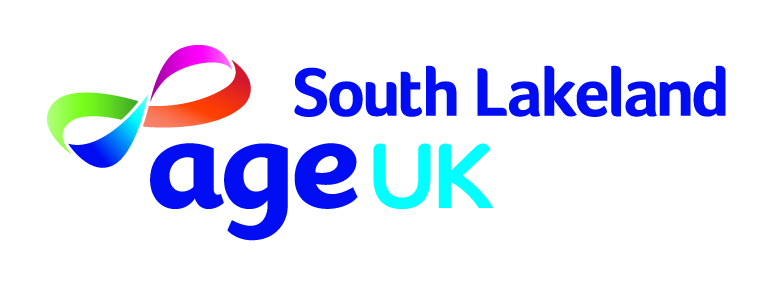 EQUAL OPPORTUNITIES MONITORING FORMWe are an equal opportunities employer and as such we ask all candidates to complete and return this Equal Opportunities Monitoring Form.  If you prefer, you may return this form in a separate envelope.The data gathered will help us to monitor the effectiveness of our equal opportunities policies and procedures. It will be held and processed separately to your application and in accordance with the Data Protection Act 1998.  THIS INFORMATION WILL HAVE NO IMPACT ON THE FINAL RECRUITMENT DECISION.
In each section listed below, please choose one option by marking ‘X’ in the appropriate box.AGE
DISABILITYGENDER
MARITAL OR CIVIL PARTNERSHIP STATUS
ETHNIC GROUP
SEXUAL ORIENTATION

RELIGION OR BELIEF
DATA PROTECTIONBy completing this form, I agree to the organisation holding and processing the data I have provided, for its legitimate business reasons stated above.
Position applied for16-1718-2122-3031-4041-5051-6061-6566-7071 +Prefer not to sayPrefer not to sayPrefer not to sayThe Equality Act 2010 defines a disability as a physical or mental impairment that has a substantial and long-term adverse on an individual’s ability to carry out normal day-to-day activities.
Do you consider that you have a disability?The Equality Act 2010 defines a disability as a physical or mental impairment that has a substantial and long-term adverse on an individual’s ability to carry out normal day-to-day activities.
Do you consider that you have a disability?The Equality Act 2010 defines a disability as a physical or mental impairment that has a substantial and long-term adverse on an individual’s ability to carry out normal day-to-day activities.
Do you consider that you have a disability?The Equality Act 2010 defines a disability as a physical or mental impairment that has a substantial and long-term adverse on an individual’s ability to carry out normal day-to-day activities.
Do you consider that you have a disability?The Equality Act 2010 defines a disability as a physical or mental impairment that has a substantial and long-term adverse on an individual’s ability to carry out normal day-to-day activities.
Do you consider that you have a disability?The Equality Act 2010 defines a disability as a physical or mental impairment that has a substantial and long-term adverse on an individual’s ability to carry out normal day-to-day activities.
Do you consider that you have a disability?YesNoPrefer not to sayMaleFemalePrefer not to sayMarriedIn a registered civil partnershipNot married / in a civil partnershipSeparatedDivorcedWidowedPrefer not to sayPrefer not to sayPrefer not to sayAsian / Asian BritishAsian / Asian BritishBlack / Black BritishBlack / Black BritishBangladeshiAfricanChineseIndianPakistaniOther Asian background (please specify)Other Black background (please specify)Mixed Ethnic GroupMixed Ethnic GroupWhiteWhiteWhite and AsianWhite BritishWhite and Black AfricanWhite IrishWhite and Black CaribbeanOther Mixed background (please specify)Other White background (please specify)Other Ethnic Group (please specify)Prefer not to sayBisexualHomosexual / Gay / LesbianHeterosexualPrefer not to sayBuddhistChristianHinduJewishMuslimNo religionSikhPrefer not to sayOther religion or belief (please specify)Other religion or belief (please specify)Other religion or belief (please specify)Date